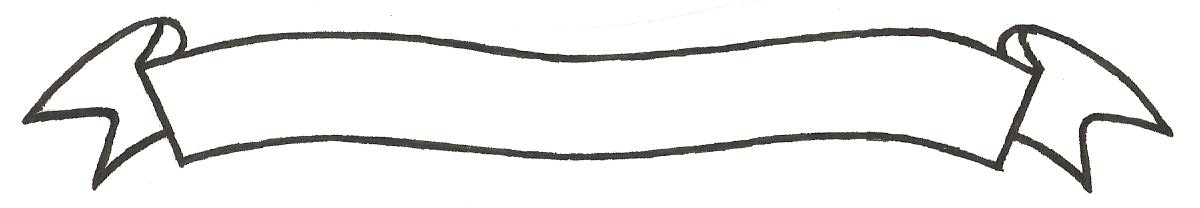 MERU UNIVERSITY OF SCIENCE AND TECHNOLOGYP.O. Box 972-60200 – Meru-Kenya.Tel: 020-2069349, 061-2309217. 064-30320 Cell phone: +254 712524293, +254 789151411Fax: 064-30321Website: www.must.ac.ke  Email: info@must.ac.keUniversity Examinations 2014/2015 FOURTH YEAR SECOND SEMESTER EXAMINATION FOR THE DEGREE OF BACHELOR OF COMMERCEBFB 3476: PROJECT MANAGEMENT  DATE: AUGUST 2015					   	             TIME: 2 HOURSINSTRUCTIONS: Answer question one and any other two questions QUESTION ONE (30 MARKS) Using relevant illustrations discuss the following terms as used in project management:Project									(2 Marks)Deliverables								(2 Marks)Constrains 									(2 Marks)Discuss any two fundamental principles of project management			(8 Marks)Explain the significance of critical path method as a tool in project management (10 Marks)A project is a step by step endeavour. Using relevant illustrations, discuss the project life cycle 										(6 Marks)QUESTION TWO (20 MARKS)Work Breakdown Structure (WBS) is a core strategy to effective project management.  In view of this statement, discuss the significance of WBS to any project		(10 Marks)The success of any given project is determined by several factors.  Discuss any five such factors										(10 Marks)QUESTION THREE (20 MARKS)A project has the following activities and duration in weeks:Activity	Duration (weeks)1-2		101-3		41-4		62-3		52-5		122-6		93-7		124-5		155-6		66-7		56-8		47-8		7Draw the PERT network							(5 Marks)Determine the critical path and duration					(5 Marks)Discuss the characteristics of projects						(10 Marks)QUESTION FOUR (20 MARKS)The project managers’ qualifications and competencies in project management are an integral component to the success of any project.  Discuss					(20 Marks)				 QUESTION FIVE (20 MARKS)Monitoring and evaluation is central to the success of any project.  Discuss		(20 Marks)